Oggetto: 	DOMANDA DI PARTECIPAZIONE ALL’ASSEMBLÉE DES CHŒURS ET DES GROUPES FOLKLORIQUES VALDÔTAINS EDIZIONE 2024 E CORRELATA DOMANDA DI CONTRIBUTO A SOSTEGNO DELL’ATTIVITÀ ANNUALE ISTITUZIONALE DEI CORI DELLA VALLE D’AOSTA, ai sensi dell’art. 4, comma 1, lettera A) della l.r. 20 agosto 1993, n. 69.IL CORO__________________________________________________________Il/La sottoscritto/a (Cognome e nome)________________________________________________________nella sua qualità di legale rappresentante del/della _________________________________________________________  PRESO ATTO:della legge regionale 20 agosto 1993, n. 69 recante “Contributi per attività e iniziative a carattere culturale e scientifico”;della deliberazione della Giunta regionale n. 167 in data 28 febbraio 2023 recante “Approvazione delle disposizioni applicative per la concessione dei contributi previsti dall’articolo 4, comma 1, lettere a) – d) – e), della legge regionale 20 agosto 1993, n. 69. Prenotazione di spesa”, con la quale si stabilisce che:I cori della Valle d’Aosta possono fruire di un contributo a sostegno dell’attività annuale istituzionale nei seguenti limiti:fino a euro 800, per l’attività annuale delle corali aventi almeno quindici componenti;fino a euro 300, per l’attività annuale delle corali aventi meno di quindici componenti;fino a euro 20, per ogni componente.Il contributo regionale è determinato sulla base dei seguenti dati autocertificati:numero e nominativi dei componenti dell’organico del coro/gruppo stabilmente impegnati, compresi i direttori;voci di spesa ammissibili esposte nella domanda.Il contributo regionale è diretto a sostenere le sole spese ammissibili.Le spese ammissibili devono collocarsi temporalmente nel periodo che va dal 1° gennaio al 31 dicembre dell’annualità finanziata.La quota di finanziamento regionale non può superare il fabbisogno di finanziamento e può essere pari al 100% del fabbisogno medesimo.della deliberazione della Giunta regionale n. 117 in data 12 febbraio 2024 recante “Approvazione dell’organizzazione, ai sensi delle leggi regionali n. 89 del 21 dicembre 1993 e n. 69 del 20 agosto 1993, della 72ma edizione delle Floralies - Assemblée des choeurs et des groupes folkloriques valdôtains, e contestuale approvazione del regolamento di partecipazione alla manifestazione. Prenotazione di spesa” con la quale si stabilisce che l’Assemblée si svolgerà da sabato 25  venerdì 31 maggio 2024 e che una giornata finale è prevista per la domenica 2 giugno 2024 ad Aosta;la lista dei cori aventi diritto a beneficiare degli aiuti ai sensi delle lettere a), e) ebis) della legge regionale n. 69/1993 per l’annualità 2024, e l’ammontare dei rispettivi contributi, saranno stabiliti con deliberazione della Giunta regionale in seguito allo svolgimento delle Floralies - Assemblée des choeurs et des groupes folkloriques valdôtains.CHIEDEDI PARTECIPARE ALLA 72ma EDIZIONE DELL’ASSEMBLÉE DES CHŒURS ET DES GROUPES FOLKLORIQUES VALDÔTAINS EDIZIONE 2024EDI BENEFICIARE DELL’INTERVENTO REGIONALE A SOSTEGNO DELL’ATTIVITÀ ANNUALE ISTITUZIONALE A tal fine, ai sensi del D.P.R. 28 dicembre 2000, n. 445 ed in particolare ai sensi degli articoli 46 e 47 del medesimo, e degli articoli 30 e 31 della l.r. 19/2007, sotto la propria esclusiva responsabilità e consapevole delle sanzioni previste dalla legislazione penale e dalle leggi speciali in materia di falsità degli atti:DICHIARAche il soggetto proponente:Possiede i requisiti soggettivi di legittimazione per la richiesta di sostegno;NON è stato assoggettato alla sanzione interdittiva di cui all’articolo 9, comma 2, lett. D del decreto legislativo 8 giugno 2001, n. 231;Rispetta le disposizioni di cui al comma 2, dell’art. 6, del decreto legge 31 maggio 2010, n. 78, convertito in legge 30 luglio 2010, n. 122;Ha adempiuto agli obblighi di trasparenza e pubblicità, di cui alla legge 4 agosto 2017, n. 124.di avere piena conoscenza dei contenuti della legge regionale 20 agosto 1993, n. 69;di avere piena conoscenza della deliberazione della Giunta regionale n. 167 in data 21 febbraio 2022 e della deliberazione della Giunta regionale n. 168 in data 28 febbraio 2023 e dell’allegato Regolamento di partecipazione, che ne è parte sostanziale e integrante e di impegnarsi a rispettare tutte le prescrizioni in esse contenutedi essere a conoscenza che l'Amministrazione si riserva il diritto di procedere d'ufficio a verifiche, anche a campione, in ordine alla veridicità delle dichiarazioni rilasciate e/o, comunque rese nel corso della procedura, ai sensi e per gli effetti della normativa vigente;di essere consapevole delle responsabilità anche penali derivanti dal rilascio di dichiarazioni mendaci e della conseguente decadenza dai benefici concessi sulla base di una dichiarazione non veritiera ai sensi degli articoli 46 e 47 del D.P.R. 445/2000 e del contestuale obbligo di restituzione di un importo pari all’aiuto indebitamente ottenuto, oltre agli interessi calcolati nella misura legale decorrenti dalla data di erogazione;di essere a conoscenza che la dichiarazione mendace comporta, ai sensi dell’articolo 264, comma 2, lettera a), numero 2), del d.l. 34/2020, convertito con legge del 17 luglio 2020, n. 77, il divieto di accesso a contributi, finanziamenti e agevolazioni per un periodo di due anni decorrenti dalla data di adozione del provvedimento di revoca;di prendere atto che, in caso di concessione del contributo, la denominazione dell’ente beneficiario, i relativi dati fiscali e l’importo del contributo concesso saranno resi pubblici sul sito www.regione.vda.it ai sensi dell’articolo 18 del decreto legge 22 giugno 2012, n. 83, convertito con modificazioni nella legge 7 agosto 2012, n. 134, nonché ai sensi del decreto legislativo 14 marzo 2013, n. 33 (Riordino della disciplina riguardante il diritto di accesso civico e gli obblighi di pubblicità, trasparenza e diffusione di informazioni da parte delle pubbliche amministrazioni);di aver preso visione dell’informativa ai sensi dell’articolo 13 del Regolamento generale UE 2016/679 sulla protezione dei dati (in calce al presente Modulo) e di autorizzare l’Amministrazione concedente al trattamento e all’elaborazione dei dati forniti con la domanda di contributo, per finalità gestionali e statistiche, anche mediante l’ausilio di mezzi elettronici o automatizzati, nel rispetto della sicurezza e della riservatezza;DICHIARA altresì IL SEGUENTE NUMERO E I NOMINATIVI DEI COMPONENTI DELL’ORGANICO DEL CORO STABILMENTE IMPEGNATI:IL SEGUENTE PREVENTIVO DI SPESA PER L’ATTIVITÀ ANNUALE: DICHIARA, inoltre SI IMPEGNA, ad ogni effetto di legge, agarantire che ogni eventuale variazione apportata all’atto costitutivo e/o allo statuto del Soggetto proponente o riferita alla nomina e/o ai poteri del sottoscrittore del presente atto sopra indicati, sarà tempestivamente comunicata all’Amministrazione regionale al fine di un adeguato puntuale aggiornamento dei dati;RIVOLGE ISTANZA AFFINCHÉ IL PAGAMENTO AVVENGA MEDIANTE UNA DELLE SEGUENTI MODALITÀ:__________________________________________________________________________________									__________________________Si allegano i seguenti documenti (barrare): Copia dello Statuto e dell’Atto costitutivo (qualora non ancora depositati presso gli uffci);Copia fotostatica non autenticata di un documento di identità del sottoscrittore in corso di validità;SCHEDA DI PRESENTAZIONE DEL CORO FINALIZZATA ALLA PARTECIPAZIONE ALL’ASSEMBLÉE DES CHŒURS ET DES GROUPES FOLKLORIQUES VALDÔTAINS EDIZIONE 2024;SCHEDA DI PRESENTAZIONE DEI CANTI INEDITI O DI RICERCA PRESENTATI ALL’ASSEMBLÉE DES CHŒURS ET DES GROUPES FOLKLORIQUES VALDÔTAINS EDIZIONE 2024 (eventuale).INFORMATIVA AI SENSI DELL’ART. 13 DEL REGOLAMENTO UE 2016/679 TITOLARE DEL TRATTAMENTO DEI DATI E DATI DI CONTATTOIl titolare del trattamento dei dati è la Regione Autonoma Valle d'Aosta/Vallée d’Aoste, in persona del legale rappresentante pro tempore, con sede in Piazza Deffeyes, 1 – Aosta, contattabile all’indirizzo pec: segretario_generale@pec.regione.vda.it. DELEGATO AL TRATTAMENTOIl delegato al trattamento è dirigente responsabile della struttura organizzativa: “ATTIVITÀ CULTURALI”.DATI DI CONTATTO DEL RESPONSABILE DELLA PROTEZIONE DEI DATIIl responsabile della protezione dei dati (DPO) della Regione Autonoma Valle d'Aosta/Vallée d’Aoste, incaricato di garantire il rispetto delle norme per la tutela della privacy, è raggiungibile ai seguenti indirizzi PEC: privacy@pec.regione.vda.it (per i titolari di una casella di posta elettronica certificata) o PEI: privacy@regione.vda.it. con una comunicazione avente la seguente intestazione “all’attenzione del DPO della Regione Autonoma Valle d'Aosta/Vallée d’Aoste”.FINALITÀ DEL TRATTAMENTOI dati forniti  sono trattati per consentire l’accesso al finanziamento regionale previsto dalla legge regionale  20 agosto 1993, n. 69 recante “Contributi per attività e iniziative a carattere culturale e scientifico”.COMUNICAZIONE E DIFFUSIONE DEI DATI I dati sono trattati dal personale della Struttura organizzativa “ATTIVITÀ CULTURALI”. I dati potranno essere altresì trattati dal personale di altri uffici dell’Amministrazione regionale, per il perseguimento delle sole finalità del trattamento. I dati potranno inoltre essere comunicati a soggetti terzi ai quali la comunicazione sia prevista per legge, anche ai fini della verifica sulle veridicità dei dati dichiarati. PERIODO DI CONSERVAZIONE DEI DATII dati saranno conservati per il tempo strettamente necessario al perseguimento della/e finalità del trattamento, e, oltre, secondo i criteri suggeriti dalla normativa vigente in materia di conservazione, anche ai fini di archiviazione dei documenti amministrativi, e comunque di rispetto dei principi di liceità, necessità, proporzionalità, nonché per le finalità per le quali i dati sono stati raccolti.DIRITTI DELL’INTERESSATOL’interessato potrà in ogni tempo esercitare i diritti di cui agli artt. 15 e ss. del Regolamento. In particolare potrà richiedere la rettifica o la cancellazione dei dati personali o la limitazione del trattamento dei dati o opporsi al trattamento nei casi ivi previsti, inviando l’istanza al DPO della Regione autonoma Valle d’Aosta/Vallée d’Aoste, raggiungibile agli indirizzi indicati nella presente informativa.RECLAMO AL GARANTE PER LA PROTEZIONE DEI DATIL’interessato, se ritiene che il trattamento dei dati personali sia avvenuto in violazione di quanto previsto sal Regolamento UE 2016/679, ha diritto di proporre reclamo al Garante per la protezione dei dati personali, si sensi dell’art. 77 del Regolamento, utilizzando gli estremi di contatto reperibili sul sito www.garanteprivacy.it.La comunicazione di dati personali riferiti ai soggetti terzi è prevista dalla richiamata legge regionale; non si rende pertanto necessario, ai sensi di quanto previsto dall’articolo 14, paragrafo 5, lettera c) del Regolamento UE 2016/679, il rilascio di un’informativa ai predetti soggetti.72e ÉDITION DES FLORALIES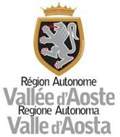 Assemblée des chœurs et des groupes folkloriques valdôtains Année 2024SCHEDA DI PRESENTAZIONE DEL CORO E DEI CANTI CORO _______________________________________________________________________Numero dei partecipanti all’Assemblée______________________________________________CATEGORIA : (barrare)REPERTORIO: (barrare)Repertorio popolare in esecuzione spontanea – il repertorio è costituito da canti di ricerca o da canti popolari locali, particolarmente legati alla realtà socioculturale specifica di appartenenza del gruppo, eseguiti nella loro espressione più semplice e spontanea e legati in particolare alla realtà socioculturale alla quale il coro appartiene.Repertorio popolare e pop composto o elaborato a più voci; – il repertorio è costituito da canti popolari, canti d’autore di ispirazione popolare, canzoni di musica pop, composti, elaborati, armonizzati o adattati per coro a voci pari o miste.repertorio polifonico (sacro o profano)– opere originali d’autore di qualsiasi periodo storico.BRANI PRESENTATI E DOCUMENTAZIONE RICHIESTE PARTICOLARISERVIZIO AUTOBUS (per le esibizioni, messo a disposizione dalla Regione)  SI                 NO    Si precisa che per la giornata finale del 2 giugno 2024 le eventuali richieste verranno segnalate attraverso altra comunicazionepianoFORTE (previsto esclusivamente al Teatro Splendor)	SI                    NO   eventuale data DI INDISPONIBILITÀ PER LE ESIBIZIONI (esprimere max. 1 data)Si precisa che le esibizioni si svolgeranno da sabato 25 a giovedì 30 maggio presso il Teatro Splendor e venerdì 31maggio a Sant’Orso per la polifonia sacra.	______________________________________________________________AUTORIZZAZIONE alle riprese fotografiche e registrazioni audiovisive e alla diffusione di immagini (internet, emittenti radiotelevisive, stampa) SI                    NO   La sottoscrizione della presente scheda implica la completa accettazione di quanto contenuto nel Règlement Général Annuel 2024. Si autorizza, a titolo gratuito e senza limiti di tempo, alla pubblicazione e diffusione in qualsiasi forma degli eventuali canti di ricerca o nuove composizioni segnalate dalla Giuria di ascolto, che potranno essere pubblicati, secondo fini istituzionali, da parte dell’Amministrazione regionale, senza riconoscimento alcuno di ulteriori diritti a autori e editori. Il Coro esonera l’Amministrazione da ogni responsabilità e dichiara che tali materiali non violano i diritti di terzi (compresi i diritti di proprietà intellettuale).Si allegano:□ partitureMODULO DI DOMANDAMARCA DA BOLLO € 16,00salvo soggetto esentato(barrare con X l’opzione interessata e compilare)(barrare con X l’opzione interessata e compilare)MARCA DA BOLLO € 16,00salvo soggetto esentato□Nr. Identificativo della marca da bollo: ____________________________Ai sensi dell'art.47 del D.P.R. 445/2000 si dichiara che la marca da bollo è stata annullata per la presentazione della presente domanda e non sarà utilizzata per qualsiasi altro adempimento che ne richiede l’apposizione.MARCA DA BOLLO € 16,00salvo soggetto esentato□I soggetti esentati dall’apposizione della marca da bollo devono indicare di seguito il motivo della esenzione con la precisazione della relativa norma di legge:MARCA DA BOLLO € 16,00salvo soggetto esentato□Imposta di bollo assolta in modo virtuale(Allegare copia della Ricevuta di avvenuto pagamento)Quadro ADati del Legale rappresentante del CORODati del Legale rappresentante del CORODati del Legale rappresentante del CORODati del Legale rappresentante del CORODati del Legale rappresentante del CORONome e Cognomenato/a ain data residente inresidente in(Via)(n.)(CAP)(Comune di)(Provincia di)telefono e/o cellularee-mailQuadro BDati del CORODati del CORODati del CORODati del CORODati del CORODati del CORODati del CORODenominazione CORODenominazione CORODenominazione CORODenominazione CORO(indicare la denominazione per esteso)(indicare la denominazione per esteso)(indicare la denominazione per esteso)(indicare la denominazione per esteso)(indicare la denominazione per esteso)(indicare la denominazione per esteso)Codice Fiscale/Partita IVACodice Fiscale/Partita IVAC.F._________________________________________  P.IVA. _________________________________________C.F._________________________________________  P.IVA. _________________________________________C.F._________________________________________  P.IVA. _________________________________________C.F._________________________________________  P.IVA. _________________________________________C.F._________________________________________  P.IVA. _________________________________________C.F._________________________________________  P.IVA. _________________________________________DirettoreDirettoreNome e Cognome                                                                 Telefono                                                 MailNome e Cognome                                                                 Telefono                                                 MailNome e Cognome                                                                 Telefono                                                 MailNome e Cognome                                                                 Telefono                                                 MailNome e Cognome                                                                 Telefono                                                 MailNome e Cognome                                                                 Telefono                                                 MailIndirizzo sede legaleIndirizzo sede legaleIndirizzo sede legaleIndirizzo sede legale(Via)(n.)(CAP)(CAP)(Comune di)(Provincia di)Recapito postale - indirizzo cui inviare la corrispondenza(se diverso da sede legale)Recapito postale - indirizzo cui inviare la corrispondenza(se diverso da sede legale)Recapito postale - indirizzo cui inviare la corrispondenza(se diverso da sede legale)Recapito postale - indirizzo cui inviare la corrispondenza(se diverso da sede legale)(Via)(n.)(CAP)(CAP)(Comune di)(Provincia di)TelefonoTelefonoIndirizzo E-mailIndirizzo E-mailPEC PEC PEC Persona di contattoPersona di contattoPersona di contattoPersona di contatto(Nome e Cognome)(Nome e Cognome)(Nome e Cognome)TelefonoTelefonoTelefonoQuadro CProfilo del COROIl CORO si è costituito in data _____________, con: Atto pubblico registrato presso l’Agenzia delle entrate di _________________________________ il ___________ al n.___________;	  Scrittura privata autenticata registrata presso l’Agenzia delle entrate di ______________________             il ______________ al n. ____________;	  Scrittura privata registrata presso l’Agenzia delle entrate di _____________________________            il ______________ al n.____________; Scrittura privava semplice in data ____________________ .Il CORO si è costituito in data _____________, con: Atto pubblico registrato presso l’Agenzia delle entrate di _________________________________ il ___________ al n.___________;	  Scrittura privata autenticata registrata presso l’Agenzia delle entrate di ______________________             il ______________ al n. ____________;	  Scrittura privata registrata presso l’Agenzia delle entrate di _____________________________            il ______________ al n.____________; Scrittura privava semplice in data ____________________ .SPECIFICARE I NOMINATIVI DEI CORISTI IN ATTIVITÀSPESE AMMISSIBILI COMPLESSIVE PREVENTIVATE 01/01/2024 – 31/12/2024LE SPESE E I RICAVI VANNO INDICATI AL NETTO DELL’IVA SALVO IL CASO DI IVA NON RECUPERABILEeuroCosti per affitto sede legale e/o operativa, spese condominiali, pulizia sede, manutenzione ordinaria€Costi per energia elettrica, acqua, telefono, rifiuti solidi urbani€Consulenze e gestione amministrative e fiscali€Spese per oneri fideiussori e assicurativi€Spese relative al personale esterno: prestatori d’opera non soggetti a regime IVA (si tratta di prestazioni effettuate occasionalmente)professionisti soggetti a regime IVA€Spese per servizi accessori e strumentali (es: spese per noleggio di materiale e attrezzature)€Spese per acquisto di beni e materiali di consumo €Spese per l’acquisto di attrezzature (di valore unitario superiore a 516,46)€Spese di vitto per partecipazione a raduni (per una spesa massima di euro 15,00 a persona) €Spese per la realizzazione di materiale promozionale, informativo attinente l’attività istituzionale€Spese di promozione e pubblicità;€Altro (specificare)…€TOTALE USCITE ______________che l’Atto costitutivo e lo Statuto del soggetto proponente: (barrare con X una delle 2 opzioni indicate di seguito)che l’Atto costitutivo e lo Statuto del soggetto proponente: (barrare con X una delle 2 opzioni indicate di seguito)□sono già stati prodotti a codesti uffici per precedente analoga richiesta di contributo e sono tuttora vigenti□non sono mai stati prodotti a codesti uffici per analoga richiesta di contributo o sono intervenute modificazioni e pertanto vengono allegati nella versione attualmente in vigoreche in base al regime di contabilità a cui è sottoposto l'ente e in relazione alle spese connesse alla realizzazione dell'iniziativa sopra indicata (barrare con X una delle 2 opzioni indicate di seguito)che in base al regime di contabilità a cui è sottoposto l'ente e in relazione alle spese connesse alla realizzazione dell'iniziativa sopra indicata (barrare con X una delle 2 opzioni indicate di seguito)□l’IVA costituisce un costo d’esercizio per l’ente e va conteggiata ai fini della determinazione del contributo.□l’IVA non costituisce un costo d’esercizio per l’ente e viene recuperata.che l’ente beneficiario che rilascia la presente dichiarazione: (barrare con X una delle 2 opzioni indicate di seguito)□  È SOGGETTO alla ritenuta IRES del 4% (ex art. 28 comma 2 del DPR 600/1973) oppure□  NON È SOGGETTO alla ritenuta IRES del 4% (ex art. 28 comma 2 del DPR 600/1973) e che la stessa esonera, pertanto, la Regione autonoma Valle d’Aosta da ogni e qualsiasi responsabilità a livello fiscale, amministrativo e penale qualora la presente dichiarazione non dovesse corrispondere al vero per diversa imposizione accertata dai relativi uffici fiscali. Conto corrente bancario Conto corrente bancario Conto corrente bancario Conto corrente postale Conto corrente postaleIntestato a: Il c/c bancario o postale deve essere intestato al soggetto proponenteIntestato a: Il c/c bancario o postale deve essere intestato al soggetto proponenteIntestato a: Il c/c bancario o postale deve essere intestato al soggetto proponenteIntestato a: Il c/c bancario o postale deve essere intestato al soggetto proponenteIntestato a: Il c/c bancario o postale deve essere intestato al soggetto proponenteIstituto di credito: Istituto di credito: Filiale di: Indirizzo: Indirizzo: codice IBAN codice IBAN ____________________________________________(Luogo e data)Il Legale Rappresentante(firma)____________________________________________(Luogo e data)Il Legale Rappresentante(firma)Coro voci bianche o coro scolasticoCoro giovanile Coro di adultiEnsemble (numero di membri da 4 a 12)Canto n. 1Canto n. 2Canto n. 3TitoloAutore del testoCompositoreArmonizzatore, elaboratore, trascrittore (precisare)EditoreEVENTUALE :Canto di ricerca – Elaborazione di melodia popolare valdostana – Nuova composizione per cori (indicare)__________________________________________(Luogo e data)Il legale rappresentante (firma)